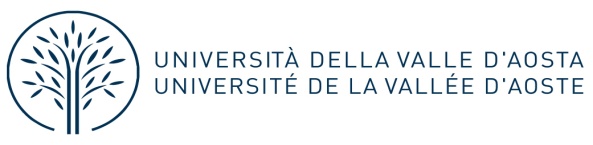 ALLEGATO A) Modulo di presentazione della domandaCodice: UNIVDA/RISKCOM/02/2021Chiar.mo DirettoreDipartimento di Scienze umane e socialiUniversità della Valle d’Aosta -Université de la Vallée d’AosteUfficio Protocollo e Gestione documentaleStrada Cappuccini, n. 2/A11100 AOSTAprotocollo@pec.univda.itprotocollo@univda.itOGGETTO: domanda di partecipazione all’istruttoria per il conferimento di una borsa di studio per la collaborazione ad attività di ricerca scientifica inerente al progetto n. 3990 “RISK-COM”, nell’ambito del Piano integrato tematico “PITEM RISK - Resilienza, informazione, sensibilizzazione e comunicazione verso i cittadini” - Programma di Cooperazione transfrontaliera Italia-Francia ALCOTRA 2014/2020 (FESR), CUP B64J18000270006 (codice: UNIVDA/RISKCOM/02/2021).Il/la sottoscritto/a_________________________________________ chiede di essere ammesso/a alla selezione UNIVDA/RISKCOM/02/2021, per titoli e colloquio, per il conferimento di una borsa di studio per la collaborazione ad attività di ricerca scientifica inerente al progetto n. 3990 “RISK-COM”, nell’ambito del Piano integrato tematico “PITEM RISK - Resilienza, informazione, sensibilizzazione e comunicazione verso i cittadini” - Programma di Cooperazione transfrontaliera Italia-Francia ALCOTRA 2014/2020 (FESR), CUP B64J18000270006, ai sensi del Regolamento di Ateneo per il conferimento di borse di studio per la collaborazione ad attività di ricerca. A tal fine, ai sensi del D.P.R. n. 445/2000 e s. m. e i., sotto la propria responsabilità, DICHIARACognome________________________________________________________________ Nome___________________________________________________________________ 
Sesso I___I (M/F) Codice fiscale______________________________________________ Luogo di nascita______________________________________________ prov._____ 
Data di nascita I___I___I I___I___I I___I___I___I___I (gg mm aa) Domicilio eletto ai fini della Selezione: città_________________________ prov.____ indirizzo______________________________________________________c.a.p.____ telefono_______________________________________________________________ Residenza: Comune_____________________________________________ prov.________ indirizzo__________________________________________________ c.a.p.____________ telefono___________________________________________________________________ 
e-mail_____________________________________________________________________ di essere in possesso della cittadinanza __________________________________________ di avere / non avere * riportato condanne penali (*cancellare la voce che non interessa); indicazione delle eventuali condanne riportate, anche se sia stata concessa amnistia, condono, indulto o perdono giudiziale, o procedimenti penali eventualmente a carico: ______________________________________________________________ di essere in possesso del seguente titolo di studio: _____________________________________________________________________ conseguito presso________________________________________________ in data ___________________ con la seguente votazione ____________________________ di conoscere la lingua inglese; di essere in possesso del titolo di Dottore di ricerca in _____________________________________________________________________ conseguito presso _____________________________________________________ __________________________________________in data______________________ di essere in possesso degli ulteriori requisiti specificati dall’art. 2 del bando di selezione: _____________________________________________________________________ (solo per i candidati di cittadinanza non italiana): di avere adeguata conoscenza della lingua italiana; di essere in possesso di un permesso di residenza per ______ con scadenza ________ (solo per i cittadini extra-UE); di non avere un grado di parentela o di affinità fino al quarto grado compreso con un professore appartenente alla struttura che richiede l’attivazione della borsa ovvero con il Rettore, il Direttore generale, un componente del Consiglio dell’Università, un componente del Senato Accademico o un componente del Nucleo di valutazione; di aver preso visione delle condizioni di incompatibilità di cui all’articolo 8 del bando per il conferimento di una borsa di studio per la collaborazione ad attività di ricerca inerente al progetto n. 3990 “RISK-COM”, nell’ambito del Piano integrato tematico “PITEM RISK - Resilienza, informazione, sensibilizzazione e comunicazione verso i cittadini” - Programma di Cooperazione transfrontaliera Italia-Francia ALCOTRA 2014/2020 (FESR), CUP B64J18000270006; ALLEGA
dettagliato curriculum scientifico-formativo-professionale, datato, che dimostri il possesso dei requisiti di cui all’articolo 2, comma 1, del presente bando e di ogni altro titolo che il sottoscritto ritiene di presentare ai fini della valutazione, come determinata all’articolo 5 del bando di selezione. I candidati sono tenuti a dimostrare il possesso dei titoli mediante la forma di semplificazione delle certificazioni amministrative consentite dal D.P.R. n. 445/2000 utilizzando il modulo allegato al presente bando; (in caso di invio telematico della domanda all’indirizzo e-mail protocollo@univda.it) fotocopia fronte retro di un documento di identità in corso di validità; (eventuale) elenco delle pubblicazioni scientifiche, riportante tutti i riferimenti per una corretta individuazione e valutazione; - dichiarazione sostitutiva di certificazione e dell’atto di notorietà resa ai sensi degli articoli 46 e 47 del D.P.R. n. 445/2000, attestante il possesso dei titoli;dichiarazione sostitutiva di atto di notorietà in riferimento all’insussistenza di una situazione di conflitto, anche potenziale, di interessi, il cui modulo è allegato al presente bando; esclusivamente per i candidati in possesso di un titolo di studio conseguito all’estero: traduzione ufficiale e legalizzata (nei casi previsti) in lingua italiana del titolo di studio conseguito all’estero da parte delle autorità del paese che rilascia il titolo, nonché dichiarazione di valore; (in alternativa) copia della richiesta di equipollenza o equivalenza del titolo di studio conseguito all’estero. La documentazione comprovante l’equiparazione o l’equivalenza del titolo straniero dovrà, in ogni caso, a pena di esclusione, essere prodotta all’Ateneo all’atto dell’eventuale assunzione. Il/La sottoscritto/a si impegna a notificare tempestivamente, mediante raccomandata con avviso di ricevimento, le eventuali variazioni del recapito per le comunicazioni relative all’avviso di selezione. Il/La sottoscritto/a dichiara di essere a conoscenza che l’Università non risponde per eventuali disguidi postali, né per la mancata comunicazione – da effettuare con modalità previste dall’avviso di selezione – dell’eventuale cambio di residenza o del recapito delle comunicazioni, indicate nella presente domanda. Il/La sottoscritto/a dichiara di essere consapevole che il curriculum fornito ai fini del presente bando di selezione, in caso di conferimento della borsa, verrà pubblicato sul sito dell’Università della Valle d’Aosta – Université de la Vallée d’Aoste, nella sezione “Amministrazione trasparente”, ai sensi della vigente normativa in materia di Trasparenza. Il/La sottoscritto/a dichiara, infine, di aver preso visione del bando di selezione e di accettare tutte le condizioni ivi stabilite. Luogo e data_________________                                Firma_______________________________